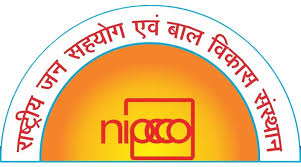 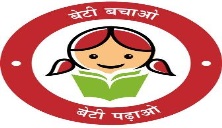 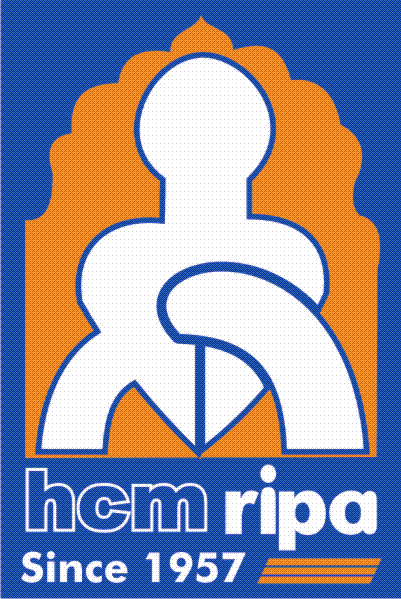 Workshop for Police Officers on Critical Issues in Dealing with Victims of Child Sexual Abuse13th -14th December, 2018Venue: HCM (RIPA) JaipurProgramme ScheduleThursday, 13th December, 2018Thursday, 13th December, 2018TimeTopic09:00 a.m. –10.00 a.m.Registration10.00 a.m. – 10.15 a.m.Introductory/Inaugural Session 10.15 a.m. – 11.30 a.m.Situational analysis and Initiatives in Handling the cases of  Child Sexual Abuse: An Overview  Shri. Rajvir Singh, Asstt. Director, NIPCCD	Dr. (Ms.) Rajesh Yadav (Rted IAS) & Director CRC (RIPA)11.30 a.m. – 1.30 p.m.Salient features on Protection of Children from Sexual Offence (POCSO) Act, 2012 and rules for implementation of the Act.Dr. KC George JD (PC), NIPCCD1.30 p.m. – 2.30 p.m.Lunch Break2.30 p.m. – 03.30 p.m.Critical Issues in Dealing with Victims of Child Sexual abuse under (POCSO) Act and Rules, 2012 and evolving solutions (Panel Discussion).Shri. Govind Beniwal, former member, Rajasthan State Commission for Protection of Child Rights, JaipurShri SD Bareth, Director, SURE Jaipur Dr. KC George JD (PC), NIPCCD3.30 p.m. – 03.45 p.m.Tea Break3.45 p.m. – 5.00 p.m.Session  ContinuedFriday, 14st December, 2018Friday, 14st December, 20189.00 a.m. – 9.15  a.m.Recap of the Previous Day9.30a.m. – 11.00 a.m.Understanding Children’s Consequential Trauma and counselling ofChild Victims of Sexual Abuse.Shri. Govind Beniwal, Director,  Antakshari FoundationFormer member, Rajasthan State Commission for Protection of Child Rights, Jaipur11.00 a.m. – 11.15 a.m.Tea Break11.15 a.m. – 1.15 p.m.Strategies for effective coordination between police and other stake holders under POCSO Act, 2012.Ms. Nusrat Naqvi, Advocate and CWC member Ajmer 1.15 p.m. – 2.00 p.m.Lunch Break2.00 p.m. – 4.30 p.m.Support & Rehabilitation Servicesto Victims of Sexual Offences under the POCSO Act & Rules, 2012.Ms. Shaheen Parveen, Taabar, Jaipur4.30 p.m. – 5.00 p.m.Valedictory Session